ORDIN nr. 6501 din 19 decembrie 2012 pentru completarea Metodologiei-cadru de organizare a programelor de formare psihopedagogică în vederea certificării competenţelor pentru profesia didactică, aprobată prin Ordinului ministrului educaţiei, cercetării, tineretului şi sportului nr. 5.745/2012
Forma sintetică la data 31-mar-2020. Acest act a fost creat utilizand tehnologia SintAct®-Acte Sintetice. SintAct® şi tehnologia Acte Sintetice sunt mărci inregistrate ale Wolters Kluwer.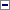 Având în vedere faptul că prima promoţie de studenţi admişi la studii universitare de licenţă conform Legii educaţiei naţionale nr. 1/2011, cu modificările şi completările ulterioare, finalizează studiile în anul universitar 2013-2014 şi pot accede la studiile universitare de master didactic începând cu anul universitar 2014-2015,în conformitate cu prevederile Hotărârii Guvernului nr. 536/2011 privind organizarea şi funcţionarea Ministerului Educaţiei, Cercetării, Tineretului şi Sportului, cu modificările şi completările ulterioare,În temeiul art. 237 din Legea nr. 1/2011, cu modificările şi completările ulterioare,ministrul educaţiei, cercetării, tineretului şi sportului emite prezentul ordin.Art. IMetodologia-cadru de organizare a programelor de formare psihopedagogică în vederea certificării competenţelor pentru profesia didactică, aprobată prin Ordinul ministrului educaţiei, cercetării, tineretului şi sportului nr. 5.745/2012, publicat în Monitorul Oficial al României, Partea I, nr. 657 din 17 septembrie 2012, se completează după cum urmează:- La articolul 12, după litera b) se introduce o nouă literă, litera c), cu următorul cuprins:"c) prin excepţie de la prevederile lit. b), pentru anul universitar 2012-2013, la concursurile pentru ocuparea posturilor didactice în învăţământul liceal, postliceal şi superior se pot înscrie şi candidaţii care fac dovada că sunt înmatriculaţi şi urmează cursurile programelor de formare psihopedagogică corespunzătoare, cu condiţia finalizării acestora până la data de 30 septembrie 2013."Art. IIPrezentul ordin se publică în Monitorul Oficial al României, Partea I.-****-Publicat în Monitorul Oficial cu numărul 876 din data de 21 decembrie 2012
Forma sintetică la data 31-mar-2020. Acest act a fost creat utilizand tehnologia SintAct®-Acte Sintetice. SintAct® şi tehnologia Acte Sintetice sunt mărci inregistrate ale Wolters Kluwer.METODOLOGIE-CADRU din 13 septembrie 2012 de organizare a programelor de formare psihopedagogică în vederea certificării competenţelor pentru profesia didactică
Forma sintetică la data 31-mar-2020. Acest act a fost creat utilizand tehnologia SintAct®-Acte Sintetice. SintAct® şi tehnologia Acte Sintetice sunt mărci inregistrate ale Wolters Kluwer.(la data 17-sept-2012 actul a fost aprobat de Ordinul 5745/2012 )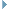 CAPITOLUL I: Organizarea programelor de formare psihopedagogicăArt. 1(1)Organizarea programelor de formare psihopedagogică urmăreşte certificarea competenţelor specifice pentru profesia didactică.(2)Certificarea competenţelor pentru profesia didactică se poate obţine la două niveluri, respectiv:a)nivelul I (iniţial) care acordă absolvenţilor de studii universitare dreptul să ocupe posturi didactice în învăţământul preşcolar, primar şi gimnazial, cu condiţia acumulării unui minimum de 30 de credite transferabile din programul de formare psihopedagogică;b)nivelul II (de aprofundare) care acordă absolvenţilor de studii universitare dreptul să ocupe posturi didactice în învăţământul liceal, postliceal şi superior, cu satisfacerea a două condiţii:(i)acumularea unui minimum de 60 de credite transferabile din programul de formare psihopedagogică;(ii)absolvirea unui program de master în domeniul diplomei de studii universitare de licenţă.Art. 2(1)Programele de formare psihopedagogică sunt organizate la forma de învăţământ cu frecvenţă, în sistemul creditelor de studiu transferabile.(2)Obţinerea creditelor necesare celor două niveluri de certificare pentru profesia didactică se conformează principiilor de transfer, recunoaştere şi acumulare a creditelor de studiu.Art. 3Instituţiile de învăţământ superior acreditate pot organiza programe de formare psihopedagogică atât pe parcursul studiilor universitare, cât şi în regim postuniversitar, pentru ambele niveluri de certificare, în condiţiile stabilite prin Metodologia de organizare a programelor de formare psihopedagogică în vederea certificării competenţelor pentru profesia didactică, denumită în continuare metodologia proprie.CAPITOLUL II: Admiterea la programele de formare psihopedagogicăArt. 4(1)Se pot înscrie pentru concursul de admitere la programe de formare psihopedagogică studenţii şi absolvenţii studiilor universitare.(2)Admiterea la programele de formare psihopedagogică se face pe baza susţinerii unui examen/interviu, în condiţiile stabilite prin metodologia proprie.Art. 5(1)În cazul absolvenţilor, înscrierea la programul de studii psihopedagogice se face pe baza diplomei de licenţă.(2)Absolvenţii studiilor universitare de licenţă care nu au urmat programul de formare psihopedagogică pe parcursul studiilor universitare pot să se înscrie pentru a parcurge programul de formare psihopedagogică în regimul cursurilor postuniversitare.Art. 6(1)Programele de formare psihopedagogică pot fi organizate în regim de finanţare de la bugetul de stat sau în regim cu taxă.(2)Subvenţia de la bugetul de stat se acordă în cadrul finanţării de bază, în funcţie de numărul de locuri aprobate pentru fiecare universitate şi în funcţie de numărul de studenţi echivalenţi, potrivit coeficienţilor de finanţare aplicaţi de Consiliul Naţional al Finanţării Învăţământului Superior, luându-se ca reper numărul creditelor aferente programului.(3)Absolvenţii studiilor universitare de licenţă pot urma programul de formare psihopedagogică numai în regim cu taxă.(4)Cuantumul taxelor de studii aferente programului de formare psihopedagogică se stabileşte anual de senatul universităţii.(5)Drepturile şi obligaţiile studentului (cursantului) înscris la programul de studii psihopedagogice, precum şi raporturile acestuia cu universitatea se stabilesc prin contractul de studii încheiat cu universitatea, potrivit metodologiei proprii.CAPITOLUL III: Curriculumul programelor de formare psihopedagogicăArt. 7(1)Curriculumul programelor de formare psihopedagogică este structurat pe 3 componente: curriculum-nucleu, curriculum extins şi curriculum opţional, conform Planului de învăţământ pentru programul de formare psihopedagogică din tabelul nr. 1 prevăzut în anexa nr. 1, care face parte integrantă din prezenta metodologie-cadru.(2)Curriculumul-nucleu este alcătuit din disciplinele şi activităţile didactice obligatorii pentru nivelurile I şi II de certificare pentru profesia didactică. Curriculumul-nucleu cuprinde următoarele pachete de discipline:a)discipline de pregătire psihopedagogică fundamentală - 18 credite;b)discipline de pregătire didactică şi practică de specialitate - 12 credite.(3)Curriculumul extins este alcătuit din disciplinele şi activităţile didactice obligatorii pentru obţinerea nivelului II de certificare pentru profesia didactică. Curriculumul extins cuprinde următoarele pachete de discipline:a)discipline de extensie a pregătirii psihopedagogice - 10 credite;b)discipline de extensie a pregătirii didactice şi practice de specialitate - 10 credite.(4)Curriculumul opţional este alcătuit din două discipline - 10 credite. Se alege câte o disciplină din fiecare dintre cele două pachete de discipline opţionale oferite de planul de învăţământ pentru nivelul II de certificare pentru profesia didactică.CAPITOLUL IV: Planul de învăţământ al programelor de formare psihopedagogicăArt. 8Planurile de învăţământ ale programelor de formare psihopedagogică de 30 de credite pentru nivelul I şi nivelul II de certificare pentru profesia didactică sunt prezentate în tabelul nr. 2a (monospecializare), în tabelul nr. 2b (dublă specializare) şi în tabelul nr. 3, prevăzute în anexa nr. 2, care face parte integrantă din prezenta Metodologie-cadru.Art. 9(1)Programul de formare psihopedagogică de 30 de credite corespunzător nivelului I oferit studenţilor, în mod eşalonat, pe parcursul studiilor de licenţă, se desfăşoară conform planului de învăţământ prevăzut în tabelul nr. 2a (pentru monospecializare) sau conform planului de învăţământ prevăzut în tabelul nr. 2b (pentru dublă specializare).(2)Programul de studii psihopedagogice de 30 de credite transferabile de extensie, necesare acumulării pachetului de 60 de credite corespunzător nivelurilor I şi II, se desfăşoară conform planului de învăţământ prevăzut în tabelul nr. 3 din anexa nr. 2. Acest program poate fi urmat doar de absolvenţii învăţământului universitar care au obţinut certificarea pentru nivelul I, pe parcursul sau după finalizarea studiilor universitare de licenţă.CAPITOLUL V: Finalizarea programelor de formare psihopedagogicăArt. 10(1)Programul de formare psihopedagogică se finalizează cu examen de absolvire pentru fiecare nivel de certificare.(2)Examenul constă în elaborarea şi susţinerea unui portofoliu didactic. Acesta este un pachet de documente care reflectă sintetic nivelul şi calitatea competenţelor dobândite de absolvenţi prin parcurgerea programului de formare psihopedagogică.(3)Structura şi conţinutul portofoliului didactic se stabilesc prin metodologia proprie.Art. 11(1)Pentru examenul de absolvire a fiecărui nivel de certificare în profesia didactică se alocă câte 5 credite, distinct de cele 30 de credite aferente disciplinelor şi activităţilor didactice din curriculumul programului de formare psihopedagogică.(2)În cazul în care programul de formare psihopedagogică de 60 de credite este parcurs ca un program compact după absolvirea studiilor universitare, se susţine examen de absolvire pentru fiecare nivel de certificare, cotat cu câte 5 credite fiecare.CAPITOLUL VI: Certificarea competenţelor pentru profesia didacticăArt. 12Absolvirea programelor de formare psihopedagogică se finalizează cu obţinerea certificatului de absolvire, corespunzător nivelului programului de formare psihopedagogică absolvit, respectiv:a)absolvenţii studiilor universitare care au finalizat programul de formare psihopedagogică de 30 de credite şi au promovat examenul de absolvire, corespunzător nivelului I de certificare pentru profesia didactică, obţin certificatul de absolvire a programului de formare psihopedagogică - nivelul I, care le acordă dreptul de a ocupa posturi didactice în învăţământul preşcolar, primar şi gimnazial;b)absolvenţii studiilor universitare care au finalizat programul de formare psihopedagogică de 60 de credite şi au promovat examenul de absolvire, corespunzător nivelului II de certificare pentru profesia didactică, obţin certificatul de absolvire a programului de formare psihopedagogică - nivelul II, care le acordă dreptul de a ocupa posturi didactice în învăţământul liceal, postliceal şi superior, dacă au absolvit şi un program de master în domeniul diplomei de licenţă.c)prin excepţie de la prevederile lit. b), pentru anul universitar 2012-2013, la concursurile pentru ocuparea posturilor didactice în învăţământul liceal, postliceal şi superior se pot înscrie şi candidaţii care fac dovada că sunt înmatriculaţi şi urmează cursurile programelor de formare psihopedagogică corespunzătoare, cu condiţia finalizării acestora până la data de 30 septembrie 2013.
(la data 21-dec-2012 Art. 12, litera B. din capitolul VI completat de Actul din Ordinul 6501/2012 )Art. 13(1)Certificatele de absolvire a programelor de formare psihopedagogică sunt eliberate conform regimului actelor de studii. Fiecare certificat va avea ca anexă foaia matricolă în limba română, limba maternă şi în limba engleză, conţinând situaţia şcolară a absolventului.(2)Certificatul de absolvire a programului de formare psihopedagogică - nivelul I se eliberează numai absolvenţilor programului de formare psihopedagogică care au obţinut diploma de licenţă.(3)Absolvenţii care nu au promovat examenele de absolvire a programelor de pregătire psihopedagogică pot să primească, la cerere, o adeverinţă eliberată de instituţia de învăţământ superior, care va specifica disciplinele promovate.Art. 14(1)Certificarea nivelului I de formare psihopedagogică se acordă în urma obţinerii unui număr minim de 30 de credite transferabile, conform planului de învăţământ prevăzut în tabelul nr. 2a din anexa nr. 2, după cum urmează:a)18 credite corespunzătoare pachetului disciplinelor de pregătire psihopedagogică fundamentală;b)12 credite corespunzătoare pachetului disciplinelor de pregătire didactică şi practică pedagogică de specialitate.(2)În cazul studiilor universitare de licenţă cu dublă specializare, numărul minim de credite necesar obţinerii nivelului I de certificare pentru profesia didactică este de 35 de credite, conform planului de învăţământ prevăzut în tabelul nr. 2b din anexa nr. 2. Acestea rezultă din însumarea a 5 credite corespunzătoare didacticii celei de-a doua specializări. Aceste 5 credite nu se acumulează în pachetul de 60 de credite corespunzătoare nivelului II de certificare.Art. 15Certificarea nivelului II de formare psihopedagogică se acordă în urma obţinerii unui număr minim de 60 de credite transferabile, prin cumularea celor 30 de credite de la nivelul I cu cele 30 de credite de la nivelul II, după cum urmează:a)18 credite corespunzătoare pachetului disciplinelor de pregătire psihopedagogică fundamentală;b)12 credite corespunzătoare pachetului disciplinelor de pregătire didactică şi practică de specialitate (în cazul unei specializări) sau 17 credite (în cazul dublei specializări);c)10 credite corespunzătoare pachetului disciplinelor de extensie a pregătirii psihopedagogice;d)10 credite corespunzătoare pachetului disciplinelor de extensie a pregătirii didactice şi practice de specialitate;e)10 credite corespunzătoare celor două discipline opţionale.CAPITOLUL VII: Dispoziţii finaleArt. 16(1)Corespondenţa dintre domeniile studiilor universitare absolvite şi disciplinele care pot fi predate în învăţământul preuniversitar se stabileşte potrivit Centralizatorului privind disciplinele de învăţământ, domeniile şi specializările, precum şi probele de concurs, pentru încadrarea personalului didactic din învăţământul preuniversitar, aprobat anual prin ordin al ministrului educaţiei, cercetării, tineretului şi sportului.(2)Corespondenţa dintre domeniile studiilor universitare de licenţă, masterat sau doctorat absolvite şi disciplinele care pot fi predate în învăţământul superior se stabileşte de către senatul universităţii, prin regulamente interne privind ocuparea posturilor didactice.Art. 17(1)Absolvenţii studiilor universitare în domeniul de licenţă Ştiinţele educaţiei - specializările Pedagogie şi Psihopedagogie specială - se certifică pentru profesia didactică, pe baza diplomei de licenţă obţinute, cu condiţia ca planurile de învăţământ ale ciclului de licenţă să includă integral disciplinele din programul de formare psihopedagogică pentru obţinerea certificatului de formare psihopedagogică - nivelul I.(2)Absolvenţii studiilor universitare în domeniul de licenţă Ştiinţele educaţiei, cu specializarea Pedagogia învăţământului primar şi preşcolar, se consideră certificaţi, prin diploma de licenţă obţinută, pentru ocuparea posturilor didactice din învăţământul primar şi preşcolar.Art. 18Posesorii certificatelor de absolvire a programelor de formare psihopedagogică care urmează sau care au absolvit studii universitare şi în alte domenii decât cele pentru care deţin certificarea didactică pot să obţină certificarea didactică în noile domenii şi specializări, beneficiind de sistemul de transfer şi recunoaştere a creditelor de studiu.Art. 19(1)Pentru obţinerea certificatului de absolvire a programului de formare psihopedagogică - nivelulI, pentru o altă specializare decât cea iniţială, se recunosc 22 de credite obţinute anterior şi distribuite astfel: la disciplinele de pregătire psihopedagogică fundamentală 18 credite, la Instruire asistată de calculator 2 credite şi la Practică pedagogică 2 credite.(2)Obţinerea certificatului de absolvire a programului de formare psihopedagogică - nivelul I pentru o altă specializare decât cea iniţială este condiţionată de acumularea a 8 credite corespunzătoare disciplinelor Didactica specialităţii (5 credite) şi Practica pedagogică (3 credite).Art. 20(1)Pentru obţinerea certificatului de absolvire a programului de formare psihopedagogică - nivelul II, într-un alt domeniu de licenţă absolvit, se recunosc cele 20 de credite obţinute anterior la disciplinele de extensie a pregătirii psihopedagogice şi la disciplinele opţionale.(2)Obţinerea certificatului de absolvire a programului de formare psihopedagogică - nivelul II, pentru o altă specializare decât cea iniţială, este condiţionată de acumularea a 10 credite corespunzătoare pachetului disciplinelor de extensie a pregătirii didactice şi practice de specialitate.ANEXA nr. 1:Tabelul nr. 1PLAN DE ÎNVĂŢĂMÂNT pentru programul de formare psihopedagogică*)Precizări:C = cursuri, A = activităţi aplicative (seminare, laboratoare, practică).Listă deschisă, la dispoziţia fiecărui departament pentru pregătirea personalului didactic.ANEXA nr. 2:(1)Tabelul nr. 2aPLAN DE ÎNVĂŢĂMÂNT pentru programul de formare psihopedagogică de 30 de credite pentru nivelul I (iniţial) de certificare pentru profesia didactică- monospecializare -*)Precizări:1.Numărul de săptămâni şi, respectiv, numărul de ore pentru practica pedagogică rezultă din faptul că, potrivit standardelor actuale, ultimul semestru al studiilor universitare este de 10-12 săptămâni.2.Perioada de două săptămâni prevăzută pentru examenul de absolvire este alocată pentru finalizarea portofoliului didactic.3.Se aplică şi în cazul studiilor universitare de licenţă cu durata de 4/5/6 ani.(2)Tabelul nr. 2bPLAN DE ÎNVĂŢĂMÂNT pentru programul de formare psihopedagogică de 30 de credite pentru nivelul I (iniţial) de certificare pentru profesia didactică- dublă specializare -*)Precizări:1.Precizările de la tabelul nr. 2a) "Plan de învăţământ pentru programul de formare psihopedagogică de 30 de credite pentru nivelul I (iniţial) de certificare pentru profesia didactică" (monospecializare) se aplică şi în cazul programului de studii psihopedagogice pentru dublă specializare.2.Cele 5 credite suplimentare nu pot fi acumulate în pachetul de 60 de credite necesar obţinerii nivelului II de certificare pentru profesia didactică.(3)Tabelul nr. 3PLAN DE ÎNVĂŢĂMÂNT pentru programul de formare psihopedagogică de 30 de credite de extensie pentru nivelul II (aprofundare) de certificare pentru profesia didactică - absolvenţi de studii universitare*)Precizări:1.Fiecare pachet opţional trebuie să cuprindă cel puţin 3 discipline.2.Perioada de două săptămâni prevăzută pentru examenul de absolvire este alocată finalizării portofoliului didactic.Publicat în Monitorul Oficial cu numărul 657 din data de 17 septembrie 2012
Forma sintetică la data 31-mar-2020. Acest act a fost creat utilizand tehnologia SintAct®-Acte Sintetice. SintAct® şi tehnologia Acte Sintetice sunt mărci inregistrate ale Wolters Kluwer.Ministrul educaţiei, cercetării, tineretului şi sportului,Ecaterina AndronescuNr. crt.Disciplinele de învăţământPerioada de studiu a disciplineiPerioada de studiu a disciplineiPerioada de studiu a disciplineiNumărul de ore pe săptămână*)Numărul de ore pe săptămână*)Totalul orelorTotalul orelorTotalul orelorEvaluareCrediteNr. crt.Disciplinele de învăţământAnulSemestrulNumărul de săptămâniCACATotalEvaluareCredite01234567891011A. CURRICULUM-NUCLEUDiscipline de pregătire psihopedagogică fundamentală (obligatorii)A. CURRICULUM-NUCLEUDiscipline de pregătire psihopedagogică fundamentală (obligatorii)A. CURRICULUM-NUCLEUDiscipline de pregătire psihopedagogică fundamentală (obligatorii)A. CURRICULUM-NUCLEUDiscipline de pregătire psihopedagogică fundamentală (obligatorii)A. CURRICULUM-NUCLEUDiscipline de pregătire psihopedagogică fundamentală (obligatorii)A. CURRICULUM-NUCLEUDiscipline de pregătire psihopedagogică fundamentală (obligatorii)A. CURRICULUM-NUCLEUDiscipline de pregătire psihopedagogică fundamentală (obligatorii)A. CURRICULUM-NUCLEUDiscipline de pregătire psihopedagogică fundamentală (obligatorii)A. CURRICULUM-NUCLEUDiscipline de pregătire psihopedagogică fundamentală (obligatorii)A. CURRICULUM-NUCLEUDiscipline de pregătire psihopedagogică fundamentală (obligatorii)A. CURRICULUM-NUCLEUDiscipline de pregătire psihopedagogică fundamentală (obligatorii)A. CURRICULUM-NUCLEUDiscipline de pregătire psihopedagogică fundamentală (obligatorii)1Psihologia educaţieiI11422282856E52Pedagogie I:- Fundamentele pedagogiei- Teoria şi metodologia curriculumuluiI21422282856E53Pedagogie II:- Teoria şi metodologia instruirii- Teoria şi metodologia evaluăriiII31422282856E54Managementul clasei de eleviIII61411141428E3Discipline de pregătire didactică şi practică de specialitate (obligatorii)Discipline de pregătire didactică şi practică de specialitate (obligatorii)Discipline de pregătire didactică şi practică de specialitate (obligatorii)Discipline de pregătire didactică şi practică de specialitate (obligatorii)Discipline de pregătire didactică şi practică de specialitate (obligatorii)Discipline de pregătire didactică şi practică de specialitate (obligatorii)Discipline de pregătire didactică şi practică de specialitate (obligatorii)Discipline de pregătire didactică şi practică de specialitate (obligatorii)Discipline de pregătire didactică şi practică de specialitate (obligatorii)Discipline de pregătire didactică şi practică de specialitate (obligatorii)Discipline de pregătire didactică şi practică de specialitate (obligatorii)Discipline de pregătire didactică şi practică de specialitate (obligatorii)5Didactica specialităţiiII41422282856E56Instruire asistată de calculatorIII51411141428C27Practică pedagogică în învăţământul preuniversitar obligatoriu (1)III514-3-4242C38Practică pedagogică în învăţământul preuniversitar obligatoriu (2)III612-3-3636C2TOTAL: nivelul ITOTAL: nivelul I-----1402183585E+3C30Examen de absolvire: nivelul IIII62-----E5B. CURRICULUM EXTINSDiscipline de extensie a pregătirii psihopedagogice fundamentale (obligatorii)B. CURRICULUM EXTINSDiscipline de extensie a pregătirii psihopedagogice fundamentale (obligatorii)B. CURRICULUM EXTINSDiscipline de extensie a pregătirii psihopedagogice fundamentale (obligatorii)B. CURRICULUM EXTINSDiscipline de extensie a pregătirii psihopedagogice fundamentale (obligatorii)B. CURRICULUM EXTINSDiscipline de extensie a pregătirii psihopedagogice fundamentale (obligatorii)B. CURRICULUM EXTINSDiscipline de extensie a pregătirii psihopedagogice fundamentale (obligatorii)B. CURRICULUM EXTINSDiscipline de extensie a pregătirii psihopedagogice fundamentale (obligatorii)B. CURRICULUM EXTINSDiscipline de extensie a pregătirii psihopedagogice fundamentale (obligatorii)B. CURRICULUM EXTINSDiscipline de extensie a pregătirii psihopedagogice fundamentale (obligatorii)B. CURRICULUM EXTINSDiscipline de extensie a pregătirii psihopedagogice fundamentale (obligatorii)B. CURRICULUM EXTINSDiscipline de extensie a pregătirii psihopedagogice fundamentale (obligatorii)B. CURRICULUM EXTINSDiscipline de extensie a pregătirii psihopedagogice fundamentale (obligatorii)1Psihopedagogia adolescenţilor, tinerilor şi adulţilor1421281442E52Proiectarea şi managementul programelor educaţionale1421281442E5Discipline de extensie a pregătirii didactice şi practice de specialitate (obligatorii)Discipline de extensie a pregătirii didactice şi practice de specialitate (obligatorii)Discipline de extensie a pregătirii didactice şi practice de specialitate (obligatorii)Discipline de extensie a pregătirii didactice şi practice de specialitate (obligatorii)Discipline de extensie a pregătirii didactice şi practice de specialitate (obligatorii)Discipline de extensie a pregătirii didactice şi practice de specialitate (obligatorii)Discipline de extensie a pregătirii didactice şi practice de specialitate (obligatorii)Discipline de extensie a pregătirii didactice şi practice de specialitate (obligatorii)Discipline de extensie a pregătirii didactice şi practice de specialitate (obligatorii)Discipline de extensie a pregătirii didactice şi practice de specialitate (obligatorii)Discipline de extensie a pregătirii didactice şi practice de specialitate (obligatorii)Discipline de extensie a pregătirii didactice şi practice de specialitate (obligatorii)3Didactica domeniului şi dezvoltări în didactica specialităţii (învăţământ liceal, postliceal, universitar)1421281442E54Practică pedagogică (în învăţământul liceal, postliceal şi universitar)14-3-4242C5C. CURRICULUM OPŢIONAL (se aleg două discipline opţionale)C. CURRICULUM OPŢIONAL (se aleg două discipline opţionale)C. CURRICULUM OPŢIONAL (se aleg două discipline opţionale)C. CURRICULUM OPŢIONAL (se aleg două discipline opţionale)C. CURRICULUM OPŢIONAL (se aleg două discipline opţionale)C. CURRICULUM OPŢIONAL (se aleg două discipline opţionale)C. CURRICULUM OPŢIONAL (se aleg două discipline opţionale)C. CURRICULUM OPŢIONAL (se aleg două discipline opţionale)C. CURRICULUM OPŢIONAL (se aleg două discipline opţionale)C. CURRICULUM OPŢIONAL (se aleg două discipline opţionale)C. CURRICULUM OPŢIONAL (se aleg două discipline opţionale)C. CURRICULUM OPŢIONAL (se aleg două discipline opţionale)5Pachet opţional 1 (se alege o disciplină)*):- Comunicare educaţională- Consiliere şi orientare- Metodologia cercetării educaţionale- Educaţie integrată21412142842E56Pachet opţional 2 (se alege o disciplină)*):- Sociologia educaţiei- Managementul organizaţiei şcolare- Politici educaţionale- Educaţie interculturală- Doctrine pedagogice contemporane31412142842E5TOTAL: nivelul IITOTAL: nivelul II-----1121402525E+1C30Examen de absolvire: nivelul II42-----E5TOTAL I şi II:TOTAL I şi II:25235861012E4C70Nr. crt.Disciplinele de învăţământPerioada de studiu a disciplineiPerioada de studiu a disciplineiPerioada de studiu a disciplineiNumărul de ore pe săptămână*)Numărul de ore pe săptămână*)Totalul orelorTotalul orelorTotalul orelorForme de evaluareNumărul de crediteNr. crt.Disciplinele de învăţământAnulSemestrulNumărul de săptămâniCACATotalForme de evaluareNumărul de credite01234567891011Discipline de pregătire psihopedagogică fundamentală (obligatorii)Discipline de pregătire psihopedagogică fundamentală (obligatorii)Discipline de pregătire psihopedagogică fundamentală (obligatorii)Discipline de pregătire psihopedagogică fundamentală (obligatorii)Discipline de pregătire psihopedagogică fundamentală (obligatorii)Discipline de pregătire psihopedagogică fundamentală (obligatorii)Discipline de pregătire psihopedagogică fundamentală (obligatorii)Discipline de pregătire psihopedagogică fundamentală (obligatorii)Discipline de pregătire psihopedagogică fundamentală (obligatorii)Discipline de pregătire psihopedagogică fundamentală (obligatorii)Discipline de pregătire psihopedagogică fundamentală (obligatorii)Discipline de pregătire psihopedagogică fundamentală (obligatorii)1Psihologia educaţieiI11422282856E52Pedagogie I:- Fundamentele pedagogiei- Teoria şi metodologia curriculumuluiI21422282856E53Pedagogie II:- Teoria şi metodologia instruirii- Teoria şi metodologia evaluăriiII31422282856E54Managementul clasei de eleviIII61411141428E3Discipline de pregătire didactică şi practică de specialitate (obligatorii)Discipline de pregătire didactică şi practică de specialitate (obligatorii)Discipline de pregătire didactică şi practică de specialitate (obligatorii)Discipline de pregătire didactică şi practică de specialitate (obligatorii)Discipline de pregătire didactică şi practică de specialitate (obligatorii)Discipline de pregătire didactică şi practică de specialitate (obligatorii)Discipline de pregătire didactică şi practică de specialitate (obligatorii)Discipline de pregătire didactică şi practică de specialitate (obligatorii)Discipline de pregătire didactică şi practică de specialitate (obligatorii)Discipline de pregătire didactică şi practică de specialitate (obligatorii)Discipline de pregătire didactică şi practică de specialitate (obligatorii)Discipline de pregătire didactică şi practică de specialitate (obligatorii)5Didactica specialităţiiII41422282856E56Instruire asistată de calculatorIII51411141428C27Practică pedagogică în învăţământul preuniversitar obligatoriu (1)III514-34242C38Practică pedagogică în învăţământul preuniversitar obligatoriu (2)III612-33636C2TOTAL: nivelul ITOTAL: nivelul I-----1402183585E+3C30Examen de absolvire: nivelul IIII62-----E5Nr. crt.Disciplinele de învăţământPerioada de studiu a disciplineiPerioada de studiu a disciplineiPerioada de studiu a disciplineiNumărul de ore pe săptămână*)Numărul de ore pe săptămână*)Totalul orelorTotalul orelorTotalul orelorEvaluareNumărul de crediteNr. crt.Disciplinele de învăţământAnulSemestrulNumărul de săptămâniCACATotalEvaluareNumărul de credite01234567891011Discipline de pregătire psihopedagogică fundamentală (obligatorii)Discipline de pregătire psihopedagogică fundamentală (obligatorii)Discipline de pregătire psihopedagogică fundamentală (obligatorii)Discipline de pregătire psihopedagogică fundamentală (obligatorii)Discipline de pregătire psihopedagogică fundamentală (obligatorii)Discipline de pregătire psihopedagogică fundamentală (obligatorii)Discipline de pregătire psihopedagogică fundamentală (obligatorii)Discipline de pregătire psihopedagogică fundamentală (obligatorii)Discipline de pregătire psihopedagogică fundamentală (obligatorii)Discipline de pregătire psihopedagogică fundamentală (obligatorii)Discipline de pregătire psihopedagogică fundamentală (obligatorii)Discipline de pregătire psihopedagogică fundamentală (obligatorii)1Psihologia educaţieiI11422282856E52Pedagogie I:- Fundamentele pedagogiei- Teoria şi metodologia curriculumuluiI21422282856E53Pedagogie II:- Teoria şi metodologia instruirii- Teoria şi metodologia evaluăriiII31422282856E54Managementul clasei de elevi1411141428E3Discipline de pregătire didactică şi practică de specialitate (obligatorii)Discipline de pregătire didactică şi practică de specialitate (obligatorii)Discipline de pregătire didactică şi practică de specialitate (obligatorii)Discipline de pregătire didactică şi practică de specialitate (obligatorii)Discipline de pregătire didactică şi practică de specialitate (obligatorii)Discipline de pregătire didactică şi practică de specialitate (obligatorii)Discipline de pregătire didactică şi practică de specialitate (obligatorii)Discipline de pregătire didactică şi practică de specialitate (obligatorii)Discipline de pregătire didactică şi practică de specialitate (obligatorii)Discipline de pregătire didactică şi practică de specialitate (obligatorii)Discipline de pregătire didactică şi practică de specialitate (obligatorii)Discipline de pregătire didactică şi practică de specialitate (obligatorii)5Didactica specialităţii AII41422282856E56Didactica specialităţii BIII51422282856E57Instruire asistată de calculatorIII61411141428C28Practică pedagogică (în învăţământul preuniversitar obligatoriu) - specializarea AIII514-3-4242C39Practică pedagogică (în învăţământul preuniversitar obligatoriu) - specializarea BIII612-33636C2TOTAL: nivelul ITOTAL: nivelul I-----1682464146E+3C35Examen de absolvire: nivelul IIII62-----E5Nr. crt.Disciplinele de învăţământPerioada de studiu a disciplineiPerioada de studiu a disciplineiPerioada de studiu a disciplineiNumărul de ore pe săptămână*)Numărul de ore pe săptămână*)Totalul orelorTotalul orelorTotalul orelorFormele de evaluareNumărul de crediteNr. crt.Disciplinele de învăţământAnulSemestrulNumărul de săptămâniCACATotalFormele de evaluareNumărul de credite01234567891011Discipline de pregătire psihopedagogică fundamentală (obligatorii)Discipline de pregătire psihopedagogică fundamentală (obligatorii)Discipline de pregătire psihopedagogică fundamentală (obligatorii)Discipline de pregătire psihopedagogică fundamentală (obligatorii)Discipline de pregătire psihopedagogică fundamentală (obligatorii)Discipline de pregătire psihopedagogică fundamentală (obligatorii)Discipline de pregătire psihopedagogică fundamentală (obligatorii)Discipline de pregătire psihopedagogică fundamentală (obligatorii)Discipline de pregătire psihopedagogică fundamentală (obligatorii)Discipline de pregătire psihopedagogică fundamentală (obligatorii)Discipline de pregătire psihopedagogică fundamentală (obligatorii)Discipline de pregătire psihopedagogică fundamentală (obligatorii)1Psihopedagogia adolescenţilor, tinerilor şi adulţilor1421281442E52Proiectarea şi managementul programelor educaţionale1421281442E5Discipline de pregătire didactică şi practică de specialitate (obligatorii)Discipline de pregătire didactică şi practică de specialitate (obligatorii)Discipline de pregătire didactică şi practică de specialitate (obligatorii)Discipline de pregătire didactică şi practică de specialitate (obligatorii)Discipline de pregătire didactică şi practică de specialitate (obligatorii)Discipline de pregătire didactică şi practică de specialitate (obligatorii)Discipline de pregătire didactică şi practică de specialitate (obligatorii)Discipline de pregătire didactică şi practică de specialitate (obligatorii)Discipline de pregătire didactică şi practică de specialitate (obligatorii)Discipline de pregătire didactică şi practică de specialitate (obligatorii)Discipline de pregătire didactică şi practică de specialitate (obligatorii)Discipline de pregătire didactică şi practică de specialitate (obligatorii)3Didactica domeniului şi dezvoltări în didactica specialităţii (învăţământ liceal, postliceal, universitar)1421281442E54Practică pedagogică (în învăţământul liceal, postliceal şi universitar)14-3-4242C5Discipline opţionale (se aleg două discipline)Discipline opţionale (se aleg două discipline)Discipline opţionale (se aleg două discipline)Discipline opţionale (se aleg două discipline)Discipline opţionale (se aleg două discipline)Discipline opţionale (se aleg două discipline)Discipline opţionale (se aleg două discipline)Discipline opţionale (se aleg două discipline)Discipline opţionale (se aleg două discipline)Discipline opţionale (se aleg două discipline)Discipline opţionale (se aleg două discipline)Discipline opţionale (se aleg două discipline)5Pachet opţional 1 (se alege o disciplină)*):- Comunicare educaţională- Consiliere şi orientare- Metodologia cercetării educaţionale- Educaţie integrată1412142842E56Pachet opţional 2 (se alege o disciplină)*):- Sociologia educaţiei- Managementul organizaţiei şcolare- Politici educaţionale- Educaţie interculturală- Doctrine pedagogice contemporane1412142842E5TOTAL: nivelul IITOTAL: nivelul II-----1121402525E+1C30Examen de absolvire: nivelul IIII42-----E5